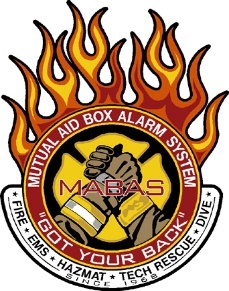 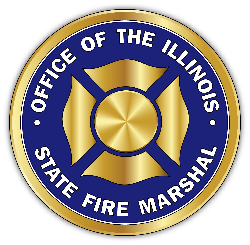 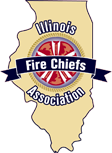 ILLINOIS FIRE SERVICE NOTICENovember 13, 2020With the resurgence of the COVID-19 Virus, the possibility offire agencies experiencing personnel quarantines that impacttheir ability to provide continued service has increased. Many departments today are experiencing personnel shortfalls due to COVID 19 exposures. The Office of the State Fire Marshal, Illinois Fire Chiefs Association and MABAS encourages fire agencies to have in place aContinuation of Operations Plan (COOP) to address thesepotential shortfall situations.Stricken agencies can utilize normal mutual aid to request help either through divisional or inter-divisional aid. This can be done immediately. If longer term aid is anticipated, and departments have exhausted all avenues of local assistance, consider requesting assistance from IEMA. Contact your local Emergency Management Agency and request that they contact the Illinois Emergency Management Agency and request an Emergency Declaration due to the COVID 19 Pandemic to provide aid. This will allow for the recovery of any expenses incurred by the stricken and providing agencies.MABAS can provide logistical support such as shelter systems, Decon Vehicles, Mission Support Units, and decontamination equipment to provide a clean-living environment for assisting personnel.It will be greatly appreciated that departments able to aid stricken members please do so. MABAS will do everything possible to provide equipment to keep firefighters safe.Please contact your local MABAS Operations Branch Chief or MABAS Operations if you have any questions.Please stay safe and thanks for your efforts during this difficult time. The following pages are a guide produced and issued earlier this year by the Illinois Fire Service Institute and MABAS to assist fire departments in planning for COVID 19 staffing issues. 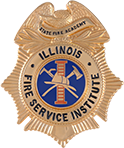 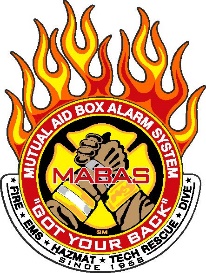 Purpose: This document is intended to assist fire department leadership to discuss and plan for operational adjustment that may be necessary during the COVID-19 Pandemic. These adjustments may be necessary due to a myriad of reasons, such as a reduced workforce due to illness, disruption in EMS supply chain, increased workload, Personal Protective Equipment (PPE) shortages and more.The discussions and planning process should include your local response partners, labor, management, and municipal leadership. Essential Services:A first step is to identify the Essential Services provided to the community so adjustments can be made to reassign staff and workload. Examples of fire department essential services are:Fire SuppressionEmergency Medical ServicesRescue ServicesPlanning Discussions:Leadership must engage in large scale “What If” scenarios to identity the potential impact of a Pandemic. For each “What If”, a plan/procedure should be developed to mitigate the impact on the Essential Services of the fire department.Examples of “What Ifs”.Staffing:What is the absolute minimum you need to respond to emergencies in the identified essential services?How many of your personnel are available to meet this minimum?How many Mutual-Aid personnel are needed to mitigate this type of response? What is your operational period? (12 hours, 24 hours or otherwise)What are your alternate staffing opportunities?What are your staffing limitations?How are you requesting additional resources?A complete staffed engine?A complete staffed ambulance?Singular personnel request to staff your apparatus? Command Staff coverage?Will you require a member from your department to staff your apparatus?  Has your village/city/town approved outside agencies to drive, operate, ride in your apparatus? Will MABAS members drive/operate your apparatus?If so, who will drive your apparatus?What training / familiarization is required?Does your insurance cover non-employees to drive/operate your apparatus?See USFA Staffing Planning Tool located at https://fsi.illinois.edu/documents/covid19/first_responder_pandemic_operational_capabilities-2.pdfPolicies Can personnel requested operate in your EMS system or with your personnel with varying medical protocols? Labor agreements: What adjustments are needed to address staffing shortages?Workforce ProtectionPPE requirements, supplies, policiesAdministrative controlsQuarantine / Isolation policiesHousing supportMental Health supportHealth screening and monitoringEmployee testingReturn to work policiesResource SharingInter-Governmental Agreements (IGA) and MABAS Memorandum of Understanding (MOU) to provide staff and/or apparatus in the event of staffing shortages or depletion. Communication with MABAS Division President and MABAS Branch Chief.Communication with County Emergency Management Agency Coordinator.TrainingWhat familiarization training is required for Mutual-Aid personnel to operate your equipment?Communications – mobile radiosSCBARIT pack, response/deploymentExtricationMedicalHousing:How and where will you house the relief crew(s)?Some agencies may not want their personnel in your firehouse to reduce exposure to Coronavirus. Food:Will you provide food for the relief crew(s)?If so, how?If not, how will they get and cook food?Finance Is your jurisdiction capable of documenting for federal reimbursement?  Can your local government fund coverage from other agencies?  Do you need to setup an intergovernmental agreement (IGA)?ICS 214 Unit Log Public Assistance Grants https://www.fsi.illinois.edu/content/covid19/FSI%20COVID-19%20Overview/Public%20Assistance.cfmStaffing and Resource TablesUtilize the tables below to determine staffing and response adjustments based upon Staffing numbers and reduction Number on the previous page. (See Sample 1 & 2.)The Fire Department Deployment:(Describe your standard deployment in this area) Staffing NumbersNote: The personnel reduction percentage can be adjusted by each department based upon planning assumptions.Apparatus AssignmentsContingency Staffing PlanStaffing and Resource Tables – SAMPLE 1The XYZ Fire Department Deployment:The XYZ Fire Department daily operations consist of a minimum of 16 on duty frontline response personnel assigned to 3 fire stations.  Out of these stations the minimum staffing provides (2) Engine Companies with 3 personnel assigned to each Company and (1) Ladder Company also staffed with 3 personnel. The XYZ Department also deploys (3) ALS Ambulances, staffed with 2 personnel on each rig. Finally, each shift is commanded by a Battalion Chief to complete the 16 personnel minimum. Each shift has 20 total personnel to account for benefit time which enables the department to deploy the 16 daily personnel. The XYZ Fire Department also works closely with 4 neighboring departments to supplement emergency response with automatic-aid and mutual-aid agreements.     These agreements provide apparatus and staff to supplement response ranging from emergency medical responses, fire alarms, and structure fires.Staffing NumbersNote: Planning Assumption that 50% of our staff will always be available. Apparatus AssignmentsContingency Staffing Plan – SAMPLE 2Additional ResourcesIllinois Fire Service Institutehttps://www.fsi.illinois.edu/content/covid19/National Volunteer Fire Councilhttps://www.nvfc.org/coronavirus-19-information-and-resources-for-ems/Illinois Fire Chiefs Associationhttps://www.illinoisfirechiefs.org/education/covid-19/Associated Fire Fighters of Illinoishttps://www.affi-iaff.org/covid19/​International Association of Fire Fightershttps://www.iaff.org/coronavirus/U.S. Fire Administrationhttps://www.usfa.fema.gov/coronavirus/index.htmlInternational Association of Fire Chiefshttps://www.iafc.org/topics-and-tools/coronavirus-covid-19Centers of Disease Control and Preventionhttps://www.cdc.gov/coronavirus/2019-ncov/hcp/guidance-for-ems.htmlFEMA - Continuity Resources and Technical Assistancehttps://www.fema.gov/emergency-managers/national-preparedness/continuityTotal number of personnel on DepartmentNumber of Personnel reduced by 10% = Tier 1Number of Personnel reduced by 20% = Tier 2Number of personnel reduced by 30% = Tier 3Number of personnel reduced by 40% = Tier 4Number of personnel reduced by 50% = Tier 5Number of Personnel Needed for Daily StaffingNumber of Staffed Fire ApparatusNumber of Staffed EMS Units (Ambulance)Tier1 (-10%)2 (-20%)3 (-30%)4 (-40%)5 (-50%)SchedulingMin. StaffingStaffed ApparatusResponse ModeAdditional ResponseIGA RequestHousing MealsOtherTotal number of personnel on Department60Number of Personnel reduced by 10% = Tier 154Number of Personnel reduced by 20% = Tier 248Number of personnel reduced by 30% = Tier 342Number of personnel reduced by 40% = Tier 436Number of personnel reduced by 50% = Tier 530Number of Personnel Needed for Daily Staffing16Number of Staffed Fire Apparatus3Number of Staffed EMS Units (Ambulance)3Tier1 (-10%)2 (-20%)3 (-30%)4 (-40%)5 (-50%)SchedulingOvertime based no change in staffingOvertime based no change in staffingOvertime & reduction of a company.  Move support staff to lineOvertime, cancel benefit time, reduction of a company and EMS unitNoted changes at tier 4.  Increase mutual aid for response coverageMin. Staffing161613119Staffed Apparatus3 fire companies / 3 EMS units3 fire companies / 3 EMS units2 fire companies / 3 EMS units2 fire companies / 2 EMS units2 fire companies / 2 EMS unitsResponse ModeUnchangedUnchangedOutgoing automatic aid fire responses reducedOutgoing automatic aid fire/medical responses reducedCancelation of outgoing automatic aidAdditional ResponseUnchangedUnchangedReceive increased automatic aidReceive increased automatic aidReceive increased automatic aidIGA RequestNot requiredNot requiredPossible change in aid agreementsYes, 1 staffed EMS unit for 24-hour periodsYes, 1 EMS unit and 1 fire company for 24-hour periodsHousing Not required Not requiredNot requiredPossiblyRequired / Separate quarters for mutual-aid coverageMealsNot requiredNot requiredNot requiredPossiblyRequiredOtherDocument costsConsider moving support staff back to line Designate what aid resources are needed / Consider reduction in benefit timeDesignate what aid resources are neededPlace shift commander on fire company - Admin Chief provides shift responses